Inschrijfformulier Kinderdagverblijf/BSO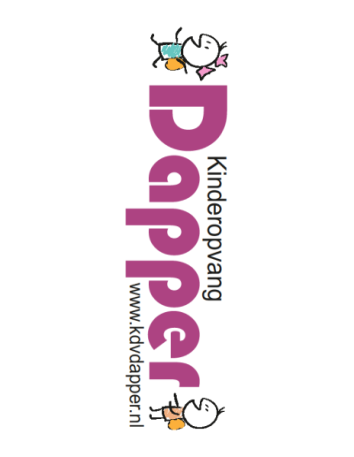 Vorm van opvang? Ieder kind heeft een flexibel contract. U kan zelf de reserveringen plaatsen in ons reserveringssysteem.Ter inventarisatie vragen wij aan u, wanneer u veelal gebruik zult maken van dezelfde dag deze hieronder te noteren.
Gewenste dagen/dagdelen/tijden: 	________________________________________                                                             	________________________________________                                                             	________________________________________Locatie:				________________________________________Aanvangsdatum opvang:		________________________________________Bij instemming van automatische incasso, graag in onderstaande tabel uw bankgegevens invullen.Kinderdagverblijf Dapper maakt gebruik van uw e-mailadres voor het verzenden van mededelingen, nieuwsbrieven en documenten die betrekking hebben op de administratie van de kinderopvang van uw kind(eren) en andere relevante mededelingen. Uw gegevens en e-mailadres worden strikt vertrouwelijk behandeld en niet aan derden ter beschikking gesteld.Bij wijzigingen van gegevens, telefoonnummers en e-mailadressen wordt aan de ouders verzocht dit door te geven.Gegevens kindAchternaamVoornamenRoepnaamGeslacht(verwachte)GeboortedatumBSN-nummerNationaliteitReligieVolgt het kind het vaccinatie programma?Ja / neeZorgverzekering +Polisnummer HuisartsGegevens ouders/verzorgersOuder/verzorger 1Ouder/verzorger 2AchternaamVoornaamAdresPostcode + woonplaatsTelefoonnummerTelefoonnummer werkEmailadresGeboortedatumBeroep + hoogst genoten opleidingBSN-NummerOverige gegevensExtra Telefoonnummer(s) in geval van noodsituaties (bv opa/oma/buurvrouw enz)BetaalgegevensIBAN-nummerTe naam stellingFactuuradresHandtekening